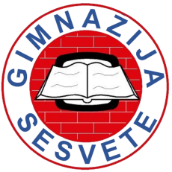 Čitateljski klub Gimnazije Sesvete- plan rada –Vrijeme: jednom mjesečno tijekom školske godine 2021./2022. Mjesto: učionica 007 ili online (kanal u digitalnoj platformi Teams)Sudionici: učenici od 1. do 4. razreda Voditeljica: Željka Župan Vuksan, prof. u suradnji sa školskom knjižničarkom Ružom Jozić, prof. Ciljevi kluba: usmjeravanje učenika na tekst i njegovu recepcijurazvijanje problemskog čitanja i kritičkog mišljenjaiznošenje vlastitog mišljenja o pročitanoj knjizi poticanje kreativnog izražavanja i stvaralačkih preoblika književnog djela Aktivnosti:Predstavi se knjigom učenici se na prvom susretu predstavljaju svojom omiljenom knjigom; od predstavljenih knjiga odabiru jednu za zajedničko čitanje Čitanje s temom: - povijest čitanjaučenici će istražiti djela koja tematiziraju čitanje i slobodu pisanja povodom Međunarodnog dana pismenosti čitat će se Danteovi stihovi i ukazati važnost pisanja i stvaranja na narodnom jeziku Književni noviteti - predstavljanje književnih noviteta Ajmo hrvati se s knjigom! – hrvatski autori u Godini čitanja učenici predlažu i čitaju knjige hrvatskih autora (prema zajedničkom odabiru)  Knjige koje su mijenjale svijet  učenici će istražiti koje su to knjige mijenjale svijet i odabrati jedan naslov za zajedničko čitanje  Čitamo Anu Karenjinu i gledamo film – usporedba romana i filma Žensko pismo: šund ili visoka literatura, književnost o ženama i za žene – postoji li razlika i može li se dijeliti književnost Kako nastaje pjesma? – čitanje pjesničke zbirke po odabiru učenika (tradicionalna i moderna poezija)Kako napisati osvrt na pročitanu knjigu - analiza recenzija Čitaj i piši – stvaralačka radionicaPostani BOOKBLOGER - kreiraj vlastiti bookblog profil na društvenoj mreži